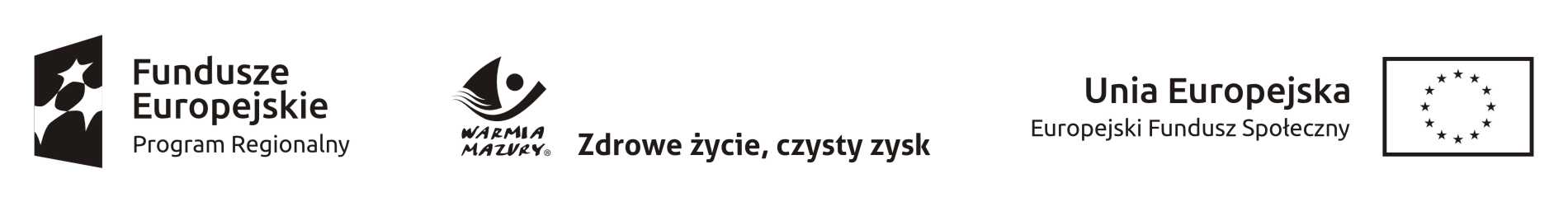 SZCZEGÓŁOWY HARMONOGRAM REALIZACJI SZKOLENIA W RAMACH PROJEKTU „ KIERUNEK- PRACA III”Liczba uczestników: 234/KPIII/BN/2019, 7/KPIII/B/2019Zawód/ kierunek szkolenia: Kurs „Opieka nad osobami starszymi i niepełnosprawnymi”„Opieka nad osobami starszymi i niepełnoprawnymi” 1 godzina  dydaktyczna = 45 min W ramach szkolenia zapewniony:- serwis kawowy w każdym dniu szkolenia- obiad w dniach pow. 6 godz. dydaktycznych- materiały szkoleniowe dla każdego uczestnika- ubezpieczenie NNW- egzamin wewnętrzny (walidacja)Lp.DataGodzinyod – doIlość godzinTemat zajęćWykładowca / Instruktor Miejsce realizacji19.06.201914:00-17:104Podstawy funkcjonowania człowieka w środowisku Anna Leszczyńska W-M ZDZ w Olsztynie Centrum Edukacji ul. 11 Listopada 1011-200 Bartoszyce 21.06.201913:00-17:055Podstawy funkcjonowania człowieka w środowiskuAnna Leszczyńska W-M ZDZ w Olsztynie Centrum Edukacji ul. 11 Listopada 1011-200 Bartoszyce 22.06.20198:00-14:3017Podstawy funkcjonowania człowieka w środowiskuDziałalność opiekuńcza i socjalnaAnna Leszczyńska W-M ZDZ w Olsztynie Centrum Edukacji ul. 11 Listopada 1011-200 Bartoszyce 24.06.201913:00-17:055Działalność opiekuńcza i socjalnaAnna Leszczyńska W-M ZDZ w Olsztynie Centrum Edukacji ul. 11 Listopada 1011-200 Bartoszyce 25.06.20198:00-14:308Człowiek niepełnosprawnyw rodzinie i środowisku Anna Leszczyńska W-M ZDZ w Olsztynie Centrum Edukacji ul. 11 Listopada 1011-200 Bartoszyce 26.06.20198:00-14:308Zajęcia praktyczne Małgorzata Napiórkowska ul. 9 Maja 711-230 Bisztynek  27.06.20198:00-14:308Zajęcia praktyczne Małgorzata Napiórkowska ul. 9 Maja 711-230 Bisztynek  28.06.20198:00-14:308Zajęcia praktyczne Małgorzata Napiórkowska ul. 9 Maja 711-230 Bisztynek  01.07.20198:00-14:308Zajęcia praktyczne Małgorzata Napiórkowska ul. 9 Maja 711-230 Bisztynek  02.07.20198:00-14:308Zajęcia praktyczne Małgorzata Napiórkowska ul. 9 Maja 711-230 Bisztynek  03.07.20198:00-14:308Zajęcia praktyczne Małgorzata Napiórkowska ul. 9 Maja 711-230 Bisztynek  04.07.20198:00-14:308Zajęcia praktyczne Małgorzata Napiórkowska ul. 9 Maja 711-230 Bisztynek  05.07.20198:00-14:308Zajęcia praktyczne Małgorzata Napiórkowska ul. 9 Maja 711-230 Bisztynek  08.07.20198:00-14:308Zajęcia praktyczne Małgorzata Napiórkowska ul. 9 Maja 711-230 Bisztynek  09.07.20198:00-14:308Zajęcia praktyczne Małgorzata Napiórkowska ul. 9 Maja 711-230 Bisztynek  10.07.20198:00-14:308Zajęcia praktyczne Małgorzata Napiórkowska ul. 9 Maja 711-230 Bisztynek  11.07.20198:00-14:308Zajęcia praktyczne Małgorzata Napiórkowska ul. 9 Maja 711-230 Bisztynek  12.07.20198:00-14:308Zajęcia praktyczne Małgorzata Napiórkowska ul. 9 Maja 711-230 Bisztynek  15.07.20198:00-14:308Zajęcia praktyczne Małgorzata Napiórkowska ul. 9 Maja 711-230 Bisztynek  16.07.20198:00-14:308Zajęcia praktyczne Małgorzata Napiórkowska ul. 9 Maja 711-230 Bisztynek  RAZEM30120Zajęcia teoretyczne Zajęcia praktyczne Zajęcia teoretyczne Zajęcia praktyczne 